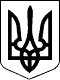 ВЕЛИКОСЕВЕРИНІВСЬКА СІЛЬСЬКА РАДА
КРОПИВНИЦЬКОГО РАЙОНУ КІРОВОГРАДСЬКОЇ ОБЛАСТІСЬОМА СЕСІЯ ВОСЬМОГО СКЛИКАННЯРІШЕННЯвід «» травня 2021 року                                                                             № с.Велика СеверинкаПро внесення змін до структури та штатного розпису Великосеверинівськоїсільської ради Відповідно до ст.26, 40 Закону України «Про місцеве самоврядування в Україні» та ст.21 Закону України «Про службу в органах місцевого самоврядування», Постанови Кабінету Міністрів України від 09 березня 2006 року №268 «Про упорядкування структури та умов оплати праці працівників апарату органів виконавчої влади, органів прокуратури, судів та інших органів», Постанови Кабінету Міністрів від 30 серпня 2002 року № 1298 «Про оплату праці працівників на основі Єдиної тарифної сітки розрядів і коефіцієнтів з оплати праці працівників установ, закладів та організацій окремих галузей бюджетної сфери»СІЛЬСЬКА РАДА ВИРІШИЛА:1.Внести зміни до структури та штатного розпису Великосеверинівської сільської ради, виклавши додаток 1 та 2 до рішення сесії сільської ради від            25 березня 2021 року №326 «Про внесення змін до структури та штатного розпису Великосеверинівської сільської ради на 2021 рік» у новій редакції, а саме:1)Вивести із структури сільської ради службу у справах дітей та соціального захисту населення сільської ради шляхом поділу на два відділи, а саме:- Службу у справах дітей сільської ради;- Відділ соціального захисту населення та охорони здоров’я сільської ради.2)Вивести із відділу правової роботи, державної реєстрації, запобігання та виявлення корупції сільської ради посаду державного реєстратора та ввести дану посаду до підрозділу професіоналів. 3)Змінити назву відділу правової роботи, державної реєстрації, запобігання та виявлення корупції сільської ради на відділ правового забезпечення та проектно-інвестиційної діяльності сільської ради.4)Ввести до відділу правового забезпечення та проектно-інвестиційної діяльності сільської ради посаду головного спеціаліста.5)Ввести до підрозділу «Технічний персонал» посаду «робітник з благоустрою сільської ради»  у кількості 4-х осіб.2.Визнати таким, що втратило чинність рішення сесії Великосеверинівської сільської ради від 25 березня 2021 року №326 «Про внесення змін до структури та штатного розпису Великосеверинівської сільської ради на 2021 рік»3.Контроль за виконанням даного рішення покласти на постійну комісію з питань планування, фінансів, бюджету, соціально-економічного розвитку та інвестицій сільської ради.Сільський голова                                                                     Сергій ЛЕВЧЕНКОДодаток 1до рішення сесії Великосеверинівської сільської ради« » травня 2021 року № СТРУКТУРАта чисельність виконавчого органу Великосеверинівської сільської ради на 2021 рік(вводиться в дію з 06 травня 2021року)Додаток 2до рішення сесії Великосеверинівської сільської ради« » травня 2021 року № Затверджую штат у кількості 34 штатних одиниць з місячним фондом заробітної плати за посадовими окладами 209 154грн. 00 коп. (двісті дев’ять тисяч сто п’ятдесят чотири грн. 00 коп.)______________________Сергій ЛЕВЧЕНКО(підпис керівника)                      (ініціали і прізвище)__________________________________________(число, місяць, рік)                         М.П.ШТАТНИЙ РОЗПИСна 2021 рікВеликосеверинівська сільська рада(вводиться в дію з 06 травня 2021року)Сільський голова                       _________________         __________________                                                                                               (підпис)                                  (ініціали і прізвище)   Начальник відділу бухгалтерського обліку та звітності, головний бухгалтер     _______________         __________________                                                                                                   (підпис)                                   (ініціали і прізвищДодаток 3до рішення сесії Великосеверинівської сільської ради« » травня 2021 року № ДОДАТОК ДО ШТАТНОГО РОЗПИСУ на 2021 рік (вводиться в дію з 06.05.2021 року)Великосеверинівська сільська рада Посади, які будуть ліквідовані з 06 липня 2021 рокуСільський голова                       _________________         __________________                                                                                            (підпис)                                        (ініціали і прізвище)   Начальник відділу бухгалтерського обліку та звітності, головний бухгалтер     _______________         __________________                                                                                             (підпис)                                        (ініціали і прізвище)№ з/п№ з/п№ з/пНазва структурного підрозділу та посадаНазва структурного підрозділу та посадаКількість штатних посадІ. Апарат управління І. Апарат управління І. Апарат управління І. Апарат управління І. Апарат управління І. Апарат управління І. Апарат управління І. Апарат управління 111Сільський головаСільський голова1222Секретар сільської радиСекретар сільської ради1333Староста сільської радиСтароста сільської ради3РАЗОМ:РАЗОМ:5II. Структурні підрозділиII. Структурні підрозділиII. Структурні підрозділиII. Структурні підрозділиII. Структурні підрозділиII. Структурні підрозділиII. Структурні підрозділиII. Структурні підрозділиВідділ організаційної роботи, інформаційної діяльності та комунікацій з громадськістюВідділ організаційної роботи, інформаційної діяльності та комунікацій з громадськістюВідділ організаційної роботи, інформаційної діяльності та комунікацій з громадськістюВідділ організаційної роботи, інформаційної діяльності та комунікацій з громадськістюВідділ організаційної роботи, інформаційної діяльності та комунікацій з громадськістюВідділ організаційної роботи, інформаційної діяльності та комунікацій з громадськістюВідділ організаційної роботи, інформаційної діяльності та комунікацій з громадськістюВідділ організаційної роботи, інформаційної діяльності та комунікацій з громадськістю111Начальник відділуНачальник відділу1222Головний спеціалістГоловний спеціаліст3333Програміст системнийПрограміст системний1РАЗОМ:РАЗОМ:5 Відділ бухгалтерського обліку та звітностіВідділ бухгалтерського обліку та звітностіВідділ бухгалтерського обліку та звітностіВідділ бухгалтерського обліку та звітностіВідділ бухгалтерського обліку та звітностіВідділ бухгалтерського обліку та звітностіВідділ бухгалтерського обліку та звітностіВідділ бухгалтерського обліку та звітності111Начальник відділу, головний бухгалтерНачальник відділу, головний бухгалтер1222Головний спеціалістГоловний спеціаліст1333Провідний спеціаліст  Провідний спеціаліст  1РАЗОМ:РАЗОМ:3Відділ земельних відносин, комунальної власності,житлово-комунального господарства, інфраструктурита економічного розвиткуВідділ земельних відносин, комунальної власності,житлово-комунального господарства, інфраструктурита економічного розвиткуВідділ земельних відносин, комунальної власності,житлово-комунального господарства, інфраструктурита економічного розвиткуВідділ земельних відносин, комунальної власності,житлово-комунального господарства, інфраструктурита економічного розвиткуВідділ земельних відносин, комунальної власності,житлово-комунального господарства, інфраструктурита економічного розвиткуВідділ земельних відносин, комунальної власності,житлово-комунального господарства, інфраструктурита економічного розвиткуВідділ земельних відносин, комунальної власності,житлово-комунального господарства, інфраструктурита економічного розвиткуВідділ земельних відносин, комунальної власності,житлово-комунального господарства, інфраструктурита економічного розвитку111Начальник відділуНачальник відділу1222Головний спеціалістГоловний спеціаліст2333Провідний спеціаліст Провідний спеціаліст 1444Інспектор з благоустроюІнспектор з благоустрою1РАЗОМ:РАЗОМ:5 Відділ правового забезпечення та проектно-інвестиційної діяльностіВідділ правового забезпечення та проектно-інвестиційної діяльностіВідділ правового забезпечення та проектно-інвестиційної діяльностіВідділ правового забезпечення та проектно-інвестиційної діяльностіВідділ правового забезпечення та проектно-інвестиційної діяльностіВідділ правового забезпечення та проектно-інвестиційної діяльностіВідділ правового забезпечення та проектно-інвестиційної діяльностіВідділ правового забезпечення та проектно-інвестиційної діяльності11Начальник відділуНачальник відділуНачальник відділу122Головний спеціалістГоловний спеціалістГоловний спеціаліст2РАЗОМ:РАЗОМ:РАЗОМ:3ПрофесіоналиПрофесіоналиПрофесіоналиПрофесіоналиПрофесіоналиПрофесіоналиПрофесіоналиПрофесіонали11Фахівець з публічних закупівельФахівець з публічних закупівельФахівець з публічних закупівель122Державний реєстраторДержавний реєстраторДержавний реєстратор1РАЗОМ:РАЗОМ:РАЗОМ:2Технічний персоналТехнічний персоналТехнічний персоналТехнічний персоналТехнічний персоналТехнічний персоналТехнічний персоналТехнічний персонал11Водій автотранспортних засобівВодій автотранспортних засобівВодій автотранспортних засобів122ОпалювачОпалювачОпалювач133Електромонтер з ремонту та обслуговування електроустаткуванняЕлектромонтер з ремонту та обслуговування електроустаткуванняЕлектромонтер з ремонту та обслуговування електроустаткування144Робітник з благоустроюРобітник з благоустроюРобітник з благоустрою455Прибиральник службових приміщеньПрибиральник службових приміщеньПрибиральник службових приміщень4РАЗОМ:РАЗОМ:РАЗОМ:11Служба у справах дітейСлужба у справах дітейСлужба у справах дітейСлужба у справах дітейСлужба у справах дітейСлужба у справах дітейСлужба у справах дітейСлужба у справах дітей1Начальник службиНачальник службиНачальник служби112Головний спеціаліст   Головний спеціаліст   Головний спеціаліст   11РАЗОМ:РАЗОМ:РАЗОМ:22Відділ соціального захисту населення та охорони здоров’яВідділ соціального захисту населення та охорони здоров’яВідділ соціального захисту населення та охорони здоров’яВідділ соціального захисту населення та охорони здоров’яВідділ соціального захисту населення та охорони здоров’яВідділ соціального захисту населення та охорони здоров’яВідділ соціального захисту населення та охорони здоров’яВідділ соціального захисту населення та охорони здоров’я1Начальник відділуНачальник відділуНачальник відділу112Провідний спеціалістПровідний спеціалістПровідний спеціаліст113Спеціаліст I категоріїСпеціаліст I категоріїСпеціаліст I категорії22РАЗОМ:РАЗОМ:РАЗОМ:44ВСЬОГОВСЬОГОВСЬОГО4040Фінансовий відділ (зі статусом юридичної особи)Фінансовий відділ (зі статусом юридичної особи)Фінансовий відділ (зі статусом юридичної особи)Фінансовий відділ (зі статусом юридичної особи)Фінансовий відділ (зі статусом юридичної особи)Фінансовий відділ (зі статусом юридичної особи)Фінансовий відділ (зі статусом юридичної особи)Фінансовий відділ (зі статусом юридичної особи)1Начальник відділуНачальник відділуНачальник відділу112Головний спеціалістГоловний спеціалістГоловний спеціаліст22РАЗОМ:РАЗОМ:РАЗОМ:33Відділ освіти, молоді та спорту, культури та туризму(зі статусом юридичної особи)Відділ освіти, молоді та спорту, культури та туризму(зі статусом юридичної особи)Відділ освіти, молоді та спорту, культури та туризму(зі статусом юридичної особи)Відділ освіти, молоді та спорту, культури та туризму(зі статусом юридичної особи)Відділ освіти, молоді та спорту, культури та туризму(зі статусом юридичної особи)Відділ освіти, молоді та спорту, культури та туризму(зі статусом юридичної особи)Відділ освіти, молоді та спорту, культури та туризму(зі статусом юридичної особи)Відділ освіти, молоді та спорту, культури та туризму(зі статусом юридичної особи)111Начальник відділуНачальник відділу11222Головний спеціалістГоловний спеціаліст22333Провідний спеціалістПровідний спеціаліст11444Головний бухгалтерГоловний бухгалтер11555БухгалтерБухгалтер22666Фахівець з публічних закупівель Фахівець з публічних закупівель 11777Інженер з охорони праціІнженер з охорони праці11888Інструктор з фізкультури Інструктор з фізкультури 1,51,5999Водій автотранспортних засобівВодій автотранспортних засобів22РАЗОМ:РАЗОМ: 12,5 12,5№ з/пНазва структурного підрозділу та посадКількість штатних посадПосадовий оклад(грн.)Фонд заробітної плати на місяць(грн.)№ з/пНазва структурного підрозділу та посадКількість штатних посадПосадовий оклад(грн.)Фонд заробітної плати на місяць(грн.)12345Керівний склад51Сільський голова111500115002Секретар сільської ради110500105003Староста сільської ради3950028500Відділ організаційної роботи, інформаційної діяльності та комунікацій з громадськістю54Начальник відділу1660066005Головний спеціаліст 35100153006Програміст системний 146194619Відділ бухгалтерського обліку та звітності37Начальник відділу, головний бухгалтер1660066008Головний спеціаліст1510051009Провідний спеціаліст  149004900Відділ земельних відносин, комунальної власності,житлово-комунального господарства, інфраструктурита економічного розвитку510Начальник відділу16600660011Головний спеціаліст251001020012Провідний спеціаліст  14900490013Інспектор з благоустрою138503850Відділ правового забезпечення та проектно-інвестиційної діяльності314Начальник відділу16600660015Головний спеціаліст2510010200Професіонали216Фахівець з публічних закупівель14619461917Державний реєстратор 153005300Технічний персонал718Водій автотранспортних засобів12741274119Опалювач12723272320Електромонтер з ремонту та обслуговування електроустаткування13218321821Робітник з благоустрою427231089222Прибиральник службових приміщень4272310892Служба у справах дітей 223Начальник служби16600660024Головний спеціаліст151005100Відділ соціального захисту населення та охорони здоров’я25Начальник відділу16600660026Провідний спеціаліст14900490027Спеціаліст I категорії248009600ВСЬОГОХ209154№ з/пНазва структурного підрозділу та посадКількість штатних посадПосадовий оклад(грн.)Фонд заробітної плати на місяць(грн.)№ з/пНазва структурного підрозділу та посадКількість штатних посадПосадовий оклад(грн.)Фонд заробітної плати на місяць(грн.)12345Служба у справах дітей та соціального захисту населення51Начальник служби1730073002Головний спеціаліст25100102003Спеціаліст I категорії248009600ВСЬОГО5Х27100